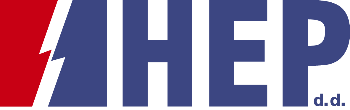 OBJAVA ZA MEDIJEHEP U SPLITU PUSTIO U RAD 200. ELEN PUNIONICU ZA ELEKTRIČNA VOZILAHEP će prema sporazumu s Gradom u Splitu postaviti ukupno 25 punionicaU mrežu punionica na području Splitsko-dalmatinske županije HEP ulaže 12 milijuna kunaSPLIT, 14. RUJNA 2020. – Župan Splitsko-dalmatinske županije Blaženko Boban, predsjednik Uprave Hrvatske elektroprivrede Frane Barbarić i gradonačelnik Grada Splita Andro Krstulović Opara pustili su u rad jubilarnu 200. HEP-ovu punionicu za električna vozila, postavljenu na parkiralištu na križanju Varaždinske ulice i Ulice Domovinskog rata u Splitu.HEP-ova mreža ELEN punionica prostire se na području svih 20 županija i Grada Zagreba te pokriva sve autoceste i druge važne cestovne pravce u Hrvatskoj, gradska središta i turistička odredišta, uključujući i više otoka. Na HEP-ovim se punionicama istovremeno može puniti više od 400 električnih automobila, odnosno polovine svih registriranih električnih automobila u Hrvatskoj.„Naša mreža punionica već danas omogućuje svim hrvatskim vozačicama i vozačima, korisnicima električnih automobila, da nesmetano putuju do bilo kojeg odredišta u Hrvatskoj. Samo u posljednjih godinu dana postavili smo više od sto punionica. I to je pokazatelj koliko smo ubrzali realizaciju investicija u HEP-u. Zahvaljujući takvom pristupu, procjenjujemo da ćemo ove godine imati rekordnu realizaciju investicija, iznad 4 milijarde kuna“, izjavio je Frane Barbarić, predsjednik Uprave Hrvatske elektroprivrede d.d.200. ELEN punionica, ukupne snage 93 kW, omogućava istovremeno punjenje dvaju automobila. Punionica ima sva tri standardizirana priključka kako bi je mogla koristiti sva dostupna električna vozila na tržištu. Osim te punionice, HEP je u suradnji s Gradom Splitom postavio i pustio u rad i punionice u Ulici Antuna Branka Šimića te Putu Brodarice. Na temelju potpisanog sporazuma o suradnji, postavit će se još 22 punionice. „Grad Split je zeleni grad  koji želi biti dio zelenog  društva, a upravo postavljanje električnih punionica u našem gradu dio je te zamisli. Također, to nije moguće bez suradnje s raznim dionicima u Republici Hrvatskoj, a upravo je HEP jedan od najvažnijih. Ove tri novootvorene punioce kao i dodatnih 22 koje će biti puštene u rad do kraja godine, zalog su za još bolju suradnju HEP-a i Grada Splita i na drugim planovima, prije svega na razvojnim projektima koji su sastavni dio Smart citya, pravca u kojemu želimo ići“, izjavio je Andro Krstulović Opara, gradonačelnik Grada Splita.Na području Splitsko-dalmatinske županije, HEP je do sada postavio ukupno 19 punionica, uključujući dvije punionice na Hvaru i tri na Braču, a planira ih postaviti još 27, uključujući dvije punionice na otoku Visu. Ukupno je ovaj investicijski ciklus postavljanja punionica na području Splitsko-dalmatinske županije vrijedan 12 milijuna kuna.„S najviše hidroelektrana na svom području, Splitsko-dalmatinska županija oduvijek prednjači u korištenju obnovljivih izvora energije u Hrvatskoj. Daljnji iskorak je napravljen na Visu gdje je zahvaljujući sunčanoj elektrani otok postao energetski samoodrživ. Drago mi je da HEP u tom smjeru ide i na otoku Hvaru.  Također, zahvaljujući HEP-u imamo priliku biti među predvodnicima i što se tiče infrastrukture za električna vozila“, izjavio je Blaženko Boban, župan Splitsko-dalmatinske županije. Postavljanje 200 ELEN punionica diljem Hrvatske, HEP je financirao vlastitim sredstvima te sredstvima iz EU fondova kroz projekte EAST-E, NEXT-E te bigEVdata. Korištenje HEP-ovih ELEN punionica još je uvijek besplatno, a komercijalizacija usluga uslijedit će nakon što se testiraju sve mogućnosti usluge korisnicima i razrade modeli naplate. HEP snažno promiče koncept i konkretne prednosti e-mobilnosti, budući da je riječ o neizostavnom dijelu energetske tranzicije Hrvatske prema niskougljičnom društvu i jednom od ključnih dijelova Europskog zelenog plana. Kontakt:  Anđelko Brezovnjački, 091 4669 698, odnosisjavnoscu@hep.hr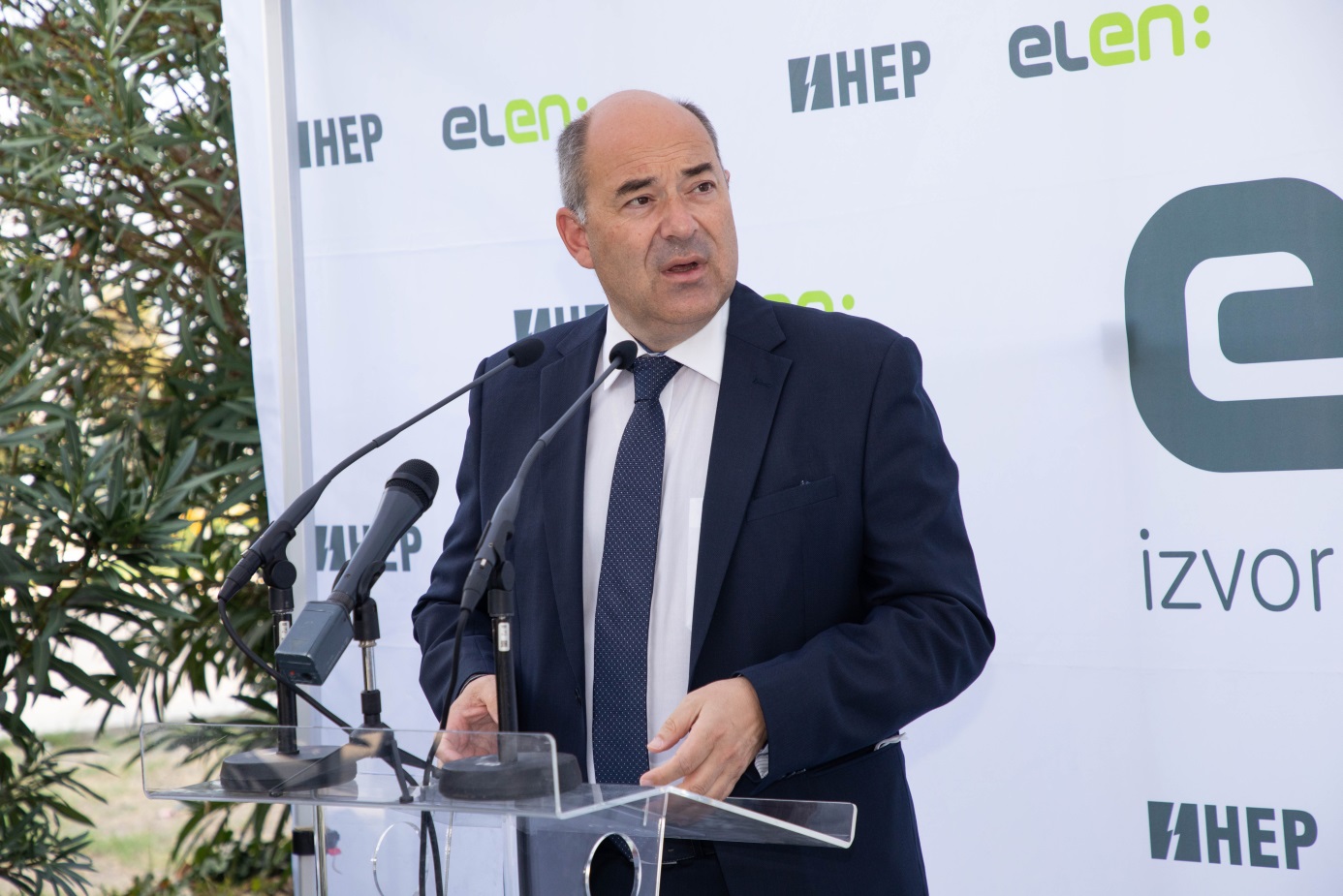 